OCTOBER 2021DECARLO’S HOAGIE SALEItalian Hoagies – $9:00/ea15” Bun with 4 meats & 2 cheesesHam, jumbo, hard salami, sandwich pepperoni - white & yellow cheeseLettuce, tomato, and onions bagged separately1 dressing packetWe’ll be making the hoagies the same day we pick up the supplies fresh from DeCarlos Market in ElizabethHoagie Totals and Money Due by Monday 10/18Additional Hoagies can be added to the order until Tuesday 10/19Txt or message Mr. Baumiller 724-972-9361Saturday 10/23 - @ 9:30 - meet @ The Church to make the HoagiesDepending on us, we should be done by 12:30 (2 at the latest)You can take your hoagies with you Saturday or leave them in The Church fridge until Sunday for pickupHoagie assemblers schedule with Mr. Baumiller for Saturday 10/23724-972-9361Help our students get to conventionAll of the money raised will be used for RSC & ISC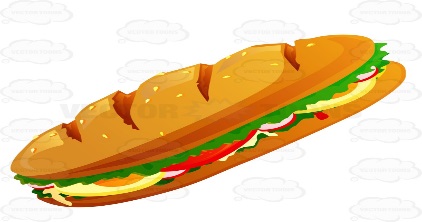 